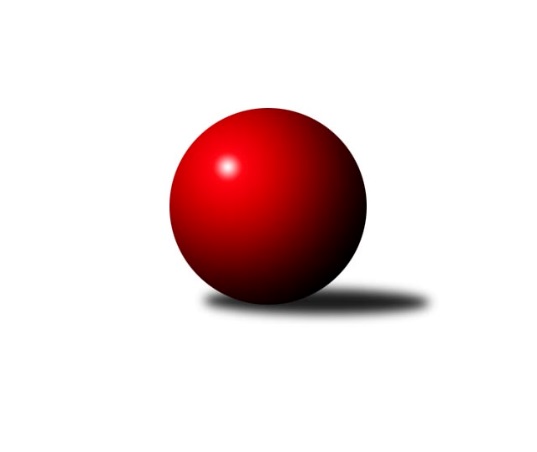 Č.15Ročník 2011/2012	26.5.2024 2. KLZ B 2011/2012Statistika 15. kolaTabulka družstev:		družstvo	záp	výh	rem	proh	skore	sety	průměr	body	plné	dorážka	chyby	1.	TJ Lokomotiva Česká Třebová	14	11	1	2	73.5 : 38.5 	(192.5 : 143.5)	3150	23	2134	1016	38.8	2.	KC Zlín	14	8	0	6	64.5 : 47.5 	(185.0 : 151.0)	3084	16	2107	977	44.3	3.	KK Slovan Rosice	13	7	0	6	54.0 : 50.0 	(162.5 : 149.5)	3028	14	2079	950	49.6	4.	KK Vyškov	13	6	1	6	57.0 : 47.0 	(163.5 : 148.5)	3035	13	2072	963	41	5.	SK Baník Ratiškovice	13	6	0	7	53.0 : 51.0 	(153.0 : 159.0)	3049	12	2100	948	38.7	6.	KK PSJ Jihlava	13	6	0	7	50.0 : 54.0 	(150.5 : 161.5)	3049	12	2097	952	46.2	7.	TJ Sokol Luhačovice	14	6	0	8	53.0 : 59.0 	(144.5 : 167.5)	2990	12	2050	939	40.1	8.	HKK Olomouc	13	5	0	8	40.0 : 64.0 	(140.5 : 171.5)	3017	10	2058	958	51.5	9.	KK Šumperk ˝B˝	13	3	2	8	35.0 : 69.0 	(124.0 : 164.0)	3044	8	2084	960	44.7Tabulka doma:		družstvo	záp	výh	rem	proh	skore	sety	průměr	body	maximum	minimum	1.	TJ Lokomotiva Česká Třebová	7	5	1	1	37.0 : 19.0 	(98.0 : 70.0)	3232	11	3361	3178	2.	KC Zlín	6	5	0	1	32.5 : 15.5 	(85.0 : 59.0)	3011	10	3162	2848	3.	KK Slovan Rosice	7	5	0	2	33.0 : 23.0 	(95.5 : 72.5)	3138	10	3225	3070	4.	SK Baník Ratiškovice	6	3	0	3	26.0 : 22.0 	(73.5 : 70.5)	3064	6	3181	3009	5.	KK PSJ Jihlava	7	3	0	4	29.0 : 27.0 	(90.5 : 77.5)	3082	6	3138	3034	6.	TJ Sokol Luhačovice	7	3	0	4	27.0 : 29.0 	(68.0 : 76.0)	3099	6	3182	3005	7.	KK Šumperk ˝B˝	7	3	0	4	21.0 : 35.0 	(71.5 : 96.5)	2969	6	3080	2864	8.	KK Vyškov	7	2	1	4	26.0 : 30.0 	(86.5 : 81.5)	3094	5	3198	2961	9.	HKK Olomouc	6	2	0	4	19.0 : 29.0 	(69.0 : 75.0)	2966	4	3065	2889Tabulka venku:		družstvo	záp	výh	rem	proh	skore	sety	průměr	body	maximum	minimum	1.	TJ Lokomotiva Česká Třebová	7	6	0	1	36.5 : 19.5 	(94.5 : 73.5)	3139	12	3298	3039	2.	KK Vyškov	6	4	0	2	31.0 : 17.0 	(77.0 : 67.0)	3025	8	3210	2519	3.	KK PSJ Jihlava	6	3	0	3	21.0 : 27.0 	(60.0 : 84.0)	3043	6	3130	2882	4.	SK Baník Ratiškovice	7	3	0	4	27.0 : 29.0 	(79.5 : 88.5)	3046	6	3111	2909	5.	TJ Sokol Luhačovice	7	3	0	4	26.0 : 30.0 	(76.5 : 91.5)	2974	6	3147	2793	6.	HKK Olomouc	7	3	0	4	21.0 : 35.0 	(71.5 : 96.5)	3024	6	3202	2854	7.	KC Zlín	8	3	0	5	32.0 : 32.0 	(100.0 : 92.0)	3093	6	3175	2955	8.	KK Slovan Rosice	6	2	0	4	21.0 : 27.0 	(67.0 : 77.0)	3010	4	3102	2911	9.	KK Šumperk ˝B˝	6	0	2	4	14.0 : 34.0 	(52.5 : 67.5)	3059	2	3257	2906Tabulka podzimní části:		družstvo	záp	výh	rem	proh	skore	sety	průměr	body	doma	venku	1.	TJ Lokomotiva Česká Třebová	8	7	0	1	42.5 : 21.5 	(114.5 : 77.5)	3135	14 	3 	0 	0 	4 	0 	1	2.	KK Vyškov	8	5	1	2	41.0 : 23.0 	(109.0 : 83.0)	3132	11 	2 	1 	1 	3 	0 	1	3.	SK Baník Ratiškovice	8	5	0	3	35.0 : 29.0 	(92.0 : 100.0)	3082	10 	3 	0 	1 	2 	0 	2	4.	KC Zlín	8	4	0	4	37.0 : 27.0 	(107.0 : 85.0)	3074	8 	2 	0 	1 	2 	0 	3	5.	KK PSJ Jihlava	8	3	0	5	29.0 : 35.0 	(92.5 : 99.5)	3047	6 	2 	0 	2 	1 	0 	3	6.	KK Slovan Rosice	8	3	0	5	29.0 : 35.0 	(91.5 : 100.5)	3014	6 	2 	0 	1 	1 	0 	4	7.	TJ Sokol Luhačovice	8	3	0	5	27.0 : 37.0 	(89.5 : 102.5)	3011	6 	1 	0 	4 	2 	0 	1	8.	HKK Olomouc	8	3	0	5	25.5 : 38.5 	(86.5 : 105.5)	2983	6 	2 	0 	3 	1 	0 	2	9.	KK Šumperk ˝B˝	8	2	1	5	22.0 : 42.0 	(81.5 : 110.5)	2988	5 	2 	0 	3 	0 	1 	2Tabulka jarní části:		družstvo	záp	výh	rem	proh	skore	sety	průměr	body	doma	venku	1.	TJ Lokomotiva Česká Třebová	6	4	1	1	31.0 : 17.0 	(78.0 : 66.0)	3206	9 	2 	1 	1 	2 	0 	0 	2.	KK Slovan Rosice	5	4	0	1	25.0 : 15.0 	(71.0 : 49.0)	3121	8 	3 	0 	1 	1 	0 	0 	3.	KC Zlín	6	4	0	2	27.5 : 20.5 	(78.0 : 66.0)	3080	8 	3 	0 	0 	1 	0 	2 	4.	KK PSJ Jihlava	5	3	0	2	21.0 : 19.0 	(58.0 : 62.0)	3064	6 	1 	0 	2 	2 	0 	0 	5.	TJ Sokol Luhačovice	6	3	0	3	26.0 : 22.0 	(55.0 : 65.0)	3008	6 	2 	0 	0 	1 	0 	3 	6.	HKK Olomouc	5	2	0	3	14.5 : 25.5 	(54.0 : 66.0)	3026	4 	0 	0 	1 	2 	0 	2 	7.	KK Šumperk ˝B˝	5	1	1	3	13.0 : 27.0 	(42.5 : 53.5)	3097	3 	1 	0 	1 	0 	1 	2 	8.	SK Baník Ratiškovice	5	1	0	4	18.0 : 22.0 	(61.0 : 59.0)	3005	2 	0 	0 	2 	1 	0 	2 	9.	KK Vyškov	5	1	0	4	16.0 : 24.0 	(54.5 : 65.5)	2887	2 	0 	0 	3 	1 	0 	1 Zisk bodů pro družstvo:		jméno hráče	družstvo	body	zápasy	v %	dílčí body	sety	v %	1.	Ludmila Johnová 	TJ Lokomotiva Česká Třebová 	11.5	/	14	(82%)	40.5	/	56	(72%)	2.	Zuzana Štěrbová 	KK Vyškov 	10	/	13	(77%)	31.5	/	52	(61%)	3.	Lenka Pernikářová 	KK Vyškov 	9	/	10	(90%)	28.5	/	40	(71%)	4.	Lenka Bružová 	KK Slovan Rosice 	9	/	11	(82%)	29.5	/	44	(67%)	5.	Zdenka Svobodová 	TJ Sokol Luhačovice 	9	/	12	(75%)	32	/	48	(67%)	6.	Kateřina Kolářová 	TJ Lokomotiva Česká Třebová 	9	/	12	(75%)	29.5	/	48	(61%)	7.	Marie Kobylková 	SK Baník Ratiškovice 	9	/	12	(75%)	27	/	48	(56%)	8.	Hana Rubišarová 	TJ Lokomotiva Česká Třebová 	9	/	13	(69%)	31	/	52	(60%)	9.	Jana Vejmolová 	KK Vyškov 	8	/	12	(67%)	25.5	/	48	(53%)	10.	Jana Mačudová 	SK Baník Ratiškovice 	8	/	13	(62%)	25	/	52	(48%)	11.	Lenka Habrová 	KK PSJ Jihlava 	8	/	13	(62%)	24	/	52	(46%)	12.	Milana Alánová 	KK Vyškov 	7.5	/	11	(68%)	27.5	/	44	(63%)	13.	Renata Svobodová 	KK Slovan Rosice 	7	/	9	(78%)	24.5	/	36	(68%)	14.	Hana Likavcová 	KK Šumperk ˝B˝ 	7	/	11	(64%)	26.5	/	44	(60%)	15.	Dita Trochtová 	KC Zlín 	7	/	11	(64%)	25.5	/	44	(58%)	16.	Ludmila Pančochová 	TJ Sokol Luhačovice 	7	/	11	(64%)	25.5	/	44	(58%)	17.	Petra Klaudová 	KK Slovan Rosice 	7	/	11	(64%)	24	/	44	(55%)	18.	Hana Kubáčková 	HKK Olomouc 	7	/	12	(58%)	25	/	48	(52%)	19.	Anna Kuběnová 	HKK Olomouc 	7	/	13	(54%)	27	/	52	(52%)	20.	Šárka Nováková 	KC Zlín 	7	/	14	(50%)	29	/	56	(52%)	21.	Lucie Trávníčková 	KK Vyškov 	6.5	/	10	(65%)	23.5	/	40	(59%)	22.	Šárka Dvořáková 	KK PSJ Jihlava 	6	/	8	(75%)	18	/	32	(56%)	23.	Marie Hnilicová 	KC Zlín 	6	/	10	(60%)	20	/	40	(50%)	24.	Vladimíra Kobylková 	SK Baník Ratiškovice 	6	/	11	(55%)	25	/	44	(57%)	25.	Eva Doubková 	KK PSJ Jihlava 	6	/	11	(55%)	24	/	44	(55%)	26.	Lenka Menšíková 	KC Zlín 	6	/	12	(50%)	25	/	48	(52%)	27.	Lucie Kaucká 	TJ Lokomotiva Česká Třebová 	6	/	13	(46%)	25	/	52	(48%)	28.	Marta Kuběnová 	KC Zlín 	5.5	/	12	(46%)	28.5	/	48	(59%)	29.	Alena Kantnerová 	KC Zlín 	5	/	6	(83%)	17.5	/	24	(73%)	30.	Alena Holcová 	TJ Lokomotiva Česká Třebová 	5	/	6	(83%)	16	/	24	(67%)	31.	Martina Zimáková 	KC Zlín 	5	/	6	(83%)	15	/	24	(63%)	32.	Eva Putnová 	KK Slovan Rosice 	5	/	9	(56%)	19.5	/	36	(54%)	33.	Hana Veselá 	KK Slovan Rosice 	5	/	10	(50%)	20	/	40	(50%)	34.	Petra Valíková 	KK PSJ Jihlava 	5	/	10	(50%)	18	/	40	(45%)	35.	Dagmar Opluštilová 	SK Baník Ratiškovice 	5	/	11	(45%)	21.5	/	44	(49%)	36.	Dana Fišerová 	KK PSJ Jihlava 	5	/	11	(45%)	21	/	44	(48%)	37.	Hana Malíšková 	HKK Olomouc 	5	/	13	(38%)	26.5	/	52	(51%)	38.	Šárka Vacková 	KK PSJ Jihlava 	5	/	13	(38%)	26	/	52	(50%)	39.	Šárka Palková 	KK Slovan Rosice 	5	/	13	(38%)	22	/	52	(42%)	40.	Marie Chmelíková 	HKK Olomouc 	4.5	/	13	(35%)	23	/	52	(44%)	41.	Andrea Černochová 	TJ Sokol Luhačovice 	4	/	6	(67%)	13	/	24	(54%)	42.	Libuše Strachotová 	KK Šumperk ˝B˝ 	4	/	7	(57%)	15.5	/	28	(55%)	43.	Marta Beranová 	SK Baník Ratiškovice 	4	/	8	(50%)	17.5	/	32	(55%)	44.	Bedřiška Šrotová 	KK Šumperk ˝B˝ 	4	/	10	(40%)	21.5	/	40	(54%)	45.	Eva Sedláková 	TJ Lokomotiva Česká Třebová 	4	/	11	(36%)	22.5	/	44	(51%)	46.	Klára Pekařová 	TJ Lokomotiva Česká Třebová 	4	/	13	(31%)	22	/	52	(42%)	47.	Hana Konečná 	TJ Sokol Luhačovice 	4	/	13	(31%)	21	/	52	(40%)	48.	Jana Koplíková 	SK Baník Ratiškovice 	3	/	5	(60%)	12	/	20	(60%)	49.	Jana Malaníková 	TJ Sokol Luhačovice 	3	/	5	(60%)	10	/	20	(50%)	50.	Hana Krajíčková 	TJ Sokol Luhačovice 	3	/	6	(50%)	10	/	24	(42%)	51.	Martina Konečná 	TJ Sokol Luhačovice 	3	/	8	(38%)	13.5	/	32	(42%)	52.	Olga Sedlářová 	KK Šumperk ˝B˝ 	3	/	11	(27%)	12.5	/	44	(28%)	53.	Hana Beranová 	SK Baník Ratiškovice 	3	/	12	(25%)	15	/	48	(31%)	54.	Šárka Tögelová 	HKK Olomouc 	3	/	13	(23%)	17	/	52	(33%)	55.	Alena Machalíčková 	HKK Olomouc 	2.5	/	12	(21%)	17	/	48	(35%)	56.	Jaroslava Matějíčková 	KC Zlín 	2	/	2	(100%)	7	/	8	(88%)	57.	Lucie Oriňáková 	KC Zlín 	2	/	2	(100%)	6	/	8	(75%)	58.	Kateřina Petková 	KK Šumperk ˝B˝ 	2	/	4	(50%)	7	/	16	(44%)	59.	Kateřina Bajerová 	KC Zlín 	2	/	5	(40%)	7	/	20	(35%)	60.	Markéta Straková 	KK Šumperk ˝B˝ 	2	/	6	(33%)	9.5	/	24	(40%)	61.	Ludmila Mederová 	KK Šumperk ˝B˝ 	2	/	7	(29%)	9.5	/	28	(34%)	62.	Kateřina Kravicová 	KK Vyškov 	2	/	7	(29%)	7	/	28	(25%)	63.	Anna Randová 	KK Šumperk ˝B˝ 	2	/	10	(20%)	17.5	/	40	(44%)	64.	Monika Tilšerová 	KK Vyškov 	2	/	10	(20%)	16.5	/	40	(41%)	65.	Jaroslava Havranová 	HKK Olomouc 	1	/	1	(100%)	3	/	4	(75%)	66.	Eva Rosendorfská 	KK PSJ Jihlava 	1	/	2	(50%)	5	/	8	(63%)	67.	Denisa Lučanova 	SK Baník Ratiškovice 	1	/	2	(50%)	3	/	8	(38%)	68.	Dana Tomančáková 	SK Baník Ratiškovice 	1	/	2	(50%)	3	/	8	(38%)	69.	Martina Klaudová 	KK Slovan Rosice 	1	/	3	(33%)	7	/	12	(58%)	70.	Michaela Pospíšilová 	KK PSJ Jihlava 	1	/	3	(33%)	5.5	/	12	(46%)	71.	Jana Mikulcová 	TJ Sokol Luhačovice 	1	/	5	(20%)	8	/	20	(40%)	72.	Pavlína Gerešová 	KK Šumperk ˝B˝ 	1	/	5	(20%)	4.5	/	20	(23%)	73.	Margita Lexová 	KK PSJ Jihlava 	1	/	6	(17%)	8	/	24	(33%)	74.	Eliška Dokoupilová 	HKK Olomouc 	0	/	1	(0%)	2	/	4	(50%)	75.	Pavla Fialová 	KK Vyškov 	0	/	1	(0%)	1.5	/	4	(38%)	76.	Magda Winterová 	KK Slovan Rosice 	0	/	1	(0%)	1.5	/	4	(38%)	77.	Monika Anderová 	KK Vyškov 	0	/	1	(0%)	1	/	4	(25%)	78.	Vladimíra Dostálová 	SK Baník Ratiškovice 	0	/	1	(0%)	1	/	4	(25%)	79.	Helena Konečná 	TJ Sokol Luhačovice 	0	/	1	(0%)	1	/	4	(25%)	80.	Marie Hnilicová st. 	KC Zlín 	0	/	1	(0%)	0.5	/	4	(13%)	81.	Vladimíra Koláčková 	TJ Sokol Luhačovice 	0	/	4	(0%)	3	/	16	(19%)	82.	Žaneta Pávková 	KK Slovan Rosice 	0	/	8	(0%)	8	/	32	(25%)Průměry na kuželnách:		kuželna	průměr	plné	dorážka	chyby	výkon na hráče	1.	TJ Lokomotiva Česká Třebová, 1-4	3149	2142	1007	39.3	(524.9)	2.	TJ Sokol Luhačovice, 1-4	3113	2108	1004	36.1	(518.9)	3.	KK Slovan Rosice, 1-4	3112	2139	972	47.9	(518.7)	4.	KK Vyškov, 1-4	3088	2106	982	43.1	(514.7)	5.	KK PSJ Jihlava, 1-4	3066	2104	962	47.9	(511.2)	6.	Ratíškovice, 1-4	3056	2073	982	36.9	(509.4)	7.	KK Šumperk, 1-4	3001	2065	935	45.1	(500.3)	8.	HKK Olomouc, 1-8	2977	2065	912	55.6	(496.3)	9.	KC Zlín, 1-4	2967	2040	926	49.2	(494.6)Nejlepší výkony na kuželnách:TJ Lokomotiva Česká Třebová, 1-4TJ Lokomotiva Česká Třebová	3361	12. kolo	Kateřina Kolářová 	TJ Lokomotiva Česká Třebová	605	12. koloTJ Lokomotiva Česká Třebová	3269	2. kolo	Alena Holcová 	TJ Lokomotiva Česká Třebová	583	12. koloKK Šumperk ˝B˝	3257	12. kolo	Ludmila Johnová 	TJ Lokomotiva Česká Třebová	573	10. koloTJ Lokomotiva Česká Třebová	3242	15. kolo	Jaroslava Matějíčková 	KC Zlín	569	15. koloHKK Olomouc	3202	10. kolo	Hana Rubišarová 	TJ Lokomotiva Česká Třebová	567	15. koloTJ Lokomotiva Česká Třebová	3194	14. kolo	Klára Pekařová 	TJ Lokomotiva Česká Třebová	567	2. koloTJ Lokomotiva Česká Třebová	3190	9. kolo	Ludmila Johnová 	TJ Lokomotiva Česká Třebová	566	14. koloTJ Lokomotiva Česká Třebová	3187	10. kolo	Lucie Kaucká 	TJ Lokomotiva Česká Třebová	565	15. koloTJ Lokomotiva Česká Třebová	3178	4. kolo	Markéta Straková 	KK Šumperk ˝B˝	564	12. koloKC Zlín	3175	15. kolo	Alena Holcová 	TJ Lokomotiva Česká Třebová	563	2. koloTJ Sokol Luhačovice, 1-4TJ Lokomotiva Česká Třebová	3298	8. kolo	Ludmila Johnová 	TJ Lokomotiva Česká Třebová	591	8. koloTJ Sokol Luhačovice	3182	12. kolo	Zdenka Svobodová 	TJ Sokol Luhačovice	577	1. koloTJ Sokol Luhačovice	3138	8. kolo	Kateřina Kolářová 	TJ Lokomotiva Česká Třebová	576	8. koloKK PSJ Jihlava	3130	4. kolo	Alena Kantnerová 	KC Zlín	569	1. koloTJ Sokol Luhačovice	3118	1. kolo	Šárka Dvořáková 	KK PSJ Jihlava	563	4. koloSK Baník Ratiškovice	3111	2. kolo	Hana Rubišarová 	TJ Lokomotiva Česká Třebová	561	8. koloTJ Sokol Luhačovice	3108	4. kolo	Lucie Oriňáková 	KC Zlín	560	1. koloKC Zlín	3101	1. kolo	Jana Malaníková 	TJ Sokol Luhačovice	549	12. koloHKK Olomouc	3064	12. kolo	Andrea Černochová 	TJ Sokol Luhačovice	547	2. koloKK Slovan Rosice	3062	6. kolo	Hana Konečná 	TJ Sokol Luhačovice	544	12. koloKK Slovan Rosice, 1-4TJ Lokomotiva Česká Třebová	3233	13. kolo	Šárka Palková 	KK Slovan Rosice	577	13. koloKK Slovan Rosice	3225	11. kolo	Eva Putnová 	KK Slovan Rosice	574	11. koloKK Vyškov	3210	3. kolo	Jana Vejmolová 	KK Vyškov	569	3. koloKK Slovan Rosice	3198	13. kolo	Lenka Bružová 	KK Slovan Rosice	568	13. koloKK Slovan Rosice	3141	15. kolo	Renata Svobodová 	KK Slovan Rosice	563	15. koloKK Slovan Rosice	3138	10. kolo	Ludmila Johnová 	TJ Lokomotiva Česká Třebová	562	13. koloKK Slovan Rosice	3115	7. kolo	Renata Svobodová 	KK Slovan Rosice	562	10. koloKC Zlín	3087	11. kolo	Lenka Pernikářová 	KK Vyškov	561	3. koloKK Slovan Rosice	3082	9. kolo	Petra Klaudová 	KK Slovan Rosice	561	3. koloKK Slovan Rosice	3070	3. kolo	Šárka Palková 	KK Slovan Rosice	555	7. koloKK Vyškov, 1-4KK Vyškov	3198	5. kolo	Zuzana Štěrbová 	KK Vyškov	585	9. koloKK Vyškov	3165	9. kolo	Lenka Pernikářová 	KK Vyškov	580	7. koloTJ Sokol Luhačovice	3147	7. kolo	Hana Likavcová 	KK Šumperk ˝B˝	572	2. koloKK Vyškov	3143	7. kolo	Zdenka Svobodová 	TJ Sokol Luhačovice	568	7. koloKC Zlín	3130	13. kolo	Lenka Pernikářová 	KK Vyškov	564	5. koloKK Šumperk ˝B˝	3118	2. kolo	Zuzana Štěrbová 	KK Vyškov	551	5. koloKK Vyškov	3089	13. kolo	Marta Kuběnová 	KC Zlín	550	13. koloTJ Lokomotiva Česká Třebová	3079	5. kolo	Lucie Trávníčková 	KK Vyškov	549	5. koloKK Slovan Rosice	3067	12. kolo	Lenka Bružová 	KK Slovan Rosice	549	12. koloKK Vyškov	3064	2. kolo	Andrea Černochová 	TJ Sokol Luhačovice	549	7. koloKK PSJ Jihlava, 1-4KK PSJ Jihlava	3138	13. kolo	Šárka Vacková 	KK PSJ Jihlava	602	5. koloTJ Lokomotiva Česká Třebová	3138	11. kolo	Ludmila Johnová 	TJ Lokomotiva Česká Třebová	579	11. koloKK Vyškov	3122	1. kolo	Šárka Vacková 	KK PSJ Jihlava	570	7. koloKK PSJ Jihlava	3118	8. kolo	Lenka Pernikářová 	KK Vyškov	553	1. koloSK Baník Ratiškovice	3104	5. kolo	Ludmila Pančochová 	TJ Sokol Luhačovice	549	13. koloKK PSJ Jihlava	3100	5. kolo	Martina Zimáková 	KC Zlín	546	7. koloHKK Olomouc	3090	15. kolo	Marta Beranová 	SK Baník Ratiškovice	545	5. koloKK PSJ Jihlava	3062	1. kolo	Šárka Vacková 	KK PSJ Jihlava	544	15. koloKK PSJ Jihlava	3061	15. kolo	Jana Malaníková 	TJ Sokol Luhačovice	542	13. koloKK PSJ Jihlava	3060	11. kolo	Jana Vejmolová 	KK Vyškov	540	1. koloRatíškovice, 1-4SK Baník Ratiškovice	3181	3. kolo	Ludmila Pančochová 	TJ Sokol Luhačovice	552	11. koloKK Vyškov	3150	8. kolo	Marta Kuběnová 	KC Zlín	552	3. koloSK Baník Ratiškovice	3115	4. kolo	Martina Zimáková 	KC Zlín	551	3. koloKC Zlín	3085	3. kolo	Vladimíra Kobylková 	SK Baník Ratiškovice	549	11. koloKK PSJ Jihlava	3052	14. kolo	Jana Koplíková 	SK Baník Ratiškovice	549	3. koloSK Baník Ratiškovice	3035	6. kolo	Jana Vejmolová 	KK Vyškov	549	8. koloTJ Sokol Luhačovice	3034	11. kolo	Monika Tilšerová 	KK Vyškov	547	8. koloSK Baník Ratiškovice	3029	14. kolo	Dagmar Opluštilová 	SK Baník Ratiškovice	545	6. koloSK Baník Ratiškovice	3014	8. kolo	Dagmar Opluštilová 	SK Baník Ratiškovice	545	3. koloSK Baník Ratiškovice	3009	11. kolo	Marta Beranová 	SK Baník Ratiškovice	539	3. koloKK Šumperk, 1-4TJ Lokomotiva Česká Třebová	3143	3. kolo	Jana Vejmolová 	KK Vyškov	560	11. koloKK Vyškov	3115	11. kolo	Hana Veselá 	KK Slovan Rosice	556	1. koloKK Šumperk ˝B˝	3080	1. kolo	Ludmila Johnová 	TJ Lokomotiva Česká Třebová	555	3. koloKK Šumperk ˝B˝	3072	15. kolo	Lucie Trávníčková 	KK Vyškov	548	11. koloSK Baník Ratiškovice	3065	15. kolo	Hana Likavcová 	KK Šumperk ˝B˝	542	7. koloKC Zlín	3062	9. kolo	Libuše Strachotová 	KK Šumperk ˝B˝	542	1. koloKK Slovan Rosice	3006	1. kolo	Kateřina Petková 	KK Šumperk ˝B˝	540	15. koloKK Šumperk ˝B˝	2986	5. kolo	Hana Rubišarová 	TJ Lokomotiva Česká Třebová	538	3. koloHKK Olomouc	2963	7. kolo	Marie Hnilicová 	KC Zlín	536	9. koloKK Šumperk ˝B˝	2942	7. kolo	Alena Kantnerová 	KC Zlín	532	9. koloHKK Olomouc, 1-8KC Zlín	3149	5. kolo	Martina Zimáková 	KC Zlín	563	5. koloHKK Olomouc	3065	5. kolo	Alena Kantnerová 	KC Zlín	551	5. koloTJ Lokomotiva Česká Třebová	3039	1. kolo	Jaroslava Havranová 	HKK Olomouc	547	5. koloSK Baník Ratiškovice	3025	13. kolo	Ludmila Johnová 	TJ Lokomotiva Česká Třebová	547	1. koloHKK Olomouc	3007	6. kolo	Anna Kuběnová 	HKK Olomouc	542	5. koloHKK Olomouc	2971	8. kolo	Eva Putnová 	KK Slovan Rosice	534	8. koloHKK Olomouc	2944	1. kolo	Šárka Tögelová 	HKK Olomouc	533	6. koloTJ Sokol Luhačovice	2928	3. kolo	Marie Chmelíková 	HKK Olomouc	532	8. koloHKK Olomouc	2921	13. kolo	Anna Kuběnová 	HKK Olomouc	531	6. koloKK Slovan Rosice	2911	8. kolo	Hana Malíšková 	HKK Olomouc	524	3. koloKC Zlín, 1-4KC Zlín	3162	2. kolo	Alena Kantnerová 	KC Zlín	576	6. koloKC Zlín	3081	4. kolo	Dita Trochtová 	KC Zlín	552	2. koloTJ Lokomotiva Česká Třebová	3041	6. kolo	Ludmila Johnová 	TJ Lokomotiva Česká Třebová	549	6. koloKC Zlín	3040	6. kolo	Martina Zimáková 	KC Zlín	541	2. koloKK Vyškov	3036	4. kolo	Martina Zimáková 	KC Zlín	540	4. koloKC Zlín	2996	14. kolo	Marie Hnilicová 	KC Zlín	539	12. koloKC Zlín	2936	12. kolo	Marta Kuběnová 	KC Zlín	534	2. koloKK Slovan Rosice	2912	2. kolo	Dita Trochtová 	KC Zlín	529	6. koloSK Baník Ratiškovice	2909	12. kolo	Dita Trochtová 	KC Zlín	529	4. koloHKK Olomouc	2854	14. kolo	Lucie Kaucká 	TJ Lokomotiva Česká Třebová	526	6. koloČetnost výsledků:	8.0 : 0.0	2x	7.5 : 0.5	1x	7.0 : 1.0	5x	6.5 : 1.5	2x	6.0 : 2.0	13x	5.0 : 3.0	8x	4.0 : 4.0	2x	3.0 : 5.0	7x	2.0 : 6.0	13x	1.0 : 7.0	6x	0.0 : 8.0	1x